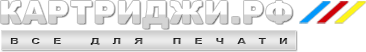 Система непрерывной подачи чернил для струйных принтеров и мфу Эпсон.ИНСТРУКЦИЯ Содержание.
А. Сокращения и обозначения.
Б. МЕРЫ ПРЕДОСТОРОЖНОСТИ.
В. Комплектация.
1. Подготовка принтера (мфу) к установке СНПЧ.
2. Подготовка СНПЧ к началу работы.
2.1 Заправка чернилами.
3. Установка СНПЧ.
3.1 Установка блока чернильных картриджей в принтер.
3.2 Крепление чернильного шлейфа.
4. Запуск принтера с установленной СНПЧ.
5. Эксплуатация СНПЧ.
5.1 Обнуление уровня чернил.
5.2 Доливка чернил.
5.3 Прокачка.
5.4 Консервация печатающей системы при длительном простое.
6. Устранение неполадок.А. Сокращения и обозначения.СНПЧ – система непрерывной подачи чернил.
МФУ – многофункциональное устройство (принтер-копир-сканер).ЧИП – микросхема (от английского chip — тонкая пластинка). Применительно к СНПЧ – плата со смонтированной (смонтированными) на ней микросхемой (микросхемами) служащей для идентификации и защиты от подделки чернильного картриджа. Может быть выполнена в виде отдельной платы для каждого картриджа или в виде одной общей платы для всего набора картриджей. На одной общей плате, как правило, имеется кнопка обнуления счётчика израсходованных чернил (уровня чернил).Танки – ёмкости для чернил (от английского tank – резервуар) (чернильные ёмкости, доноры).
Чернильный шлейф – шлейф из трубок, соединяющих картриджи и танки.Б. МЕРЫ ПРЕДОСТОРОЖНОСТИ.1. Хранить в месте недоступном для детей и домашних животных.
2. Не употреблять чернила и изготовленные чернилами отпечатки в пищу.
3. При попадании чернил в глаза или на слизистые оболочки промыть их большим количеством пресной воды.4. Не эксплуатировать в условиях температур ниже +10гр.С и выше +35гр.С. Не подвергать чернила воздействию температур 0гр.С и ниже, не допускать замерзания чернил.5. Не подвергать механическому воздействию во избежание повреждения пластиковых деталей.
6. Не допускать сжатия (пережимания) чернильного шлейфа.
7. Предохранять чернила, находящиеся в светопрозрачных ёмкостях, от попадания прямых солнечных лучей.
8. Не допускать попадания в чернила посторонних предметов и пыли, не эксплуатировать СНПЧ в условияхсильнойзапыленности и концентрации взвешенных в воздухе веществ (частиц), превышающей санитарные нормы.9. Не допускать длительного простоя принтер (мфу) с СНПЧ (более 3х суток).0. При заправке СНПЧ будьте внимательны и аккуратны во избежание попадания чернил на одежду и элементы интерьера, используйте защитные перчатки. Случайно пролитые чернила немедленно удалить впитывающим материалом (салфеткой) и отмыть пресной водой, не допуская засыхания чернил.
11. Танки должны располагаться на одной плоскости с принтером (мфу). Допускается только кратковременное изменение положения танков с чернилами, но не более чем на 4см по высоте.
12. При транспортировке СНПЧ, заправленной чернилами все её отверстия должны быть закрыты штатными пробками, чернильный шлейф должен быть пережат (перегнуть и зафиксировать для предотвращения свободного протока чернил).
13. Не включать принтер в случае возникновения неполадок, связанных с протечкой чернил в принтер, до полного устранения неполадок.В. Комплектация.* Комплектация СНПЧ воздушными фильтрами осуществляется индивидуально, в зависимости от места применения системы.Воздушные фильтры устанавливаются в условиях повышенной концентрации пыли, взвеси различных мелких частиц (производственные помещения, склады, улица и т.п.). В обычных условиях (офис, дом, фотостудия) воздушные фильтры не устанавливаются, фильтрация происходит за счет встроенных фильтров в картриджах системы и в печатающей головке принтера.1. Подготовка принтера (мфу) к установке СНПЧ.До начала установки СНПЧ принтер должен быть установлен на компьютере в соответствии с инструкцией по эксплуатации принтера.
Если до установки СНПЧ на принтере использовались неоригинальные чернила следует промыть печатающую головку специально предназначенной для этого промывочной жидкостью, либо установить картриджи с оригинальными чернилами и произвести две прочистки печатающей головки в соответствии с инструкцией к принтеру. Если использовались только оригинальные чернила Эпсон, промывка не требуется.
Убедитесь в исправности принтера. Распечатайте тест дюз (Пуск->Панель управления->Принтеры и факсы->Настройка печати->Сервис->Проверка дюз) и проверьте отпечаток на отсутствие пропусков или штрихов другого цвета в напечатанном тесте. При наличии пропусков произведите прочистку печатающей головки в соответствии с инструкцией к принтеру. При наличии штрихов другого цвета запустите на печать несколько страниц того цвета, в котором наблюдаются штрихи другого цвета. После выполнения вышеописанных действий заново распечатайте тест дюз                !!!Если не удаётся устранить недостатки, прекратите установку СНПЧ и обратитесь за помощью в сервисный центр по обслуживанию принтеров !!!Разблокируйте каретку печатающей головки:
- включите принтер и вызовите функцию замены картриджей (нажать на кнопку принтера, обозначенную символом капли);
- после того, как каретка займёт фиксированное положение для замены картриджей так, что крышка каретки окажется доступной для открывания, выньте шнур питания принтера из электрической розетки. После этого каретку можно будет свободно перемещать.! Соблюдайте меры предосторожности при перемещении каретки: двигайте каретку очень плавно, без рывков, не прилагайте усилий. Если каретка не будет или перестанет двигаться свободно , повторите процедуру сначала (предварительно удалите посторонние предметы из принтера и закройте крышку каретки). Слишком быстрое перемещение каретки может привести к повреждению принтера.Демонтируйте крышку каретки печатающей головки (крышку отсека для картриджей), для этого:
- небольшой шлицевой отвёрткой удалите специальный фиксатор крышки (Рис.2) и затем свободно выньте крышку каретки . Располагать отвёртку следует под углом 60 градусов к плоскости крышки, поддеть фиксатор вверх и в сторону лицевой части принтера. Следует учитывать, что фиксатор установлен специально для предотвращения установки СНПЧ, сконструирован неизвлекаемым, и снять его без деформации или поломки крепёжных выступов затруднительно. (Такой способ крепления крышки каретки применяется на большинстве современных принтеров Эпсон. На некоторых принтерах крепёж выполнен иначе, а так же производители принтеров могут вносить изменения в их конструкцию. Тогда способ демонтажа крышки каретки следует изменить, исходя из конструкции конкретного принтера.)
Установите в углубление с кнопкой-датчиком открывания крышки кусочек ластика или иной подходящий предмет таким образом, что бы он держал кнопку-датчик в нажатом состоянии, имитируя закрытую крышку принтера.2. Подготовка СНПЧ к началу работы.Проверьте комплектацию СНПЧ .
Убедитесь в отсутствии механических повреждений.!!!Претензии при механических повреждениях принимаются только на неиспользованные СНПЧ.Сравните последовательность расположения картриджей СНПЧ по цветам на соответствие расположению мест картриджей по цветам в отсеке для картриджей принтера. Если цвета не совпадают, СНПЧ не подходит к вашему принтеру!!!!Старайтесь не прикасаться руками к контактным клеммам на чипах во избежание повреждения чипов статическим электричеством!Подготовьте место для заправки и установки СНПЧ. Вам потребуются: шприцы по количеству цветов в СНПЧ, защитные перчатки, салфетки, канцелярский нож или ножницы, крепёж шлейфа из комплекта СНПЧ.2.1 Заправка чернилами.Производители принтеров могут изменить последовательность расположения картриджей по цветам в принтере без предварительного уведомления.
Перед заправкой СНПЧ чернилами проверьте соответствие наклеек на картриджах СНПЧ цветовым меткам, нанесённым над посадочными местами картриджей в принтере. Если их цвета не совпадают, заправляйте СНПЧ чернилами в соответствии с метками, нанесёнными на принтер.
Установите танки СНПЧ на горизонтальной поверхности заливными отверстиями вверх. Положите шлейф и картриджи СНПЧ на ту же поверхность. Проверьте, чтобы пробки в верхней части картриджей были закрыты, а шлейф не пережат.
Закройте отверстия воздушных каналов на танках (отверстия меньшего диаметра) пробками из комплекта поставки СНПЧ. Заливные отверстия для чернил на танках (отверстия большего диаметра) должны быть открытыми.
Залейте чернила соответствующих цветов (цвет нижней части танка, пробки, наклейки и надпись на наклейке на каждом танке соответствует цвету чернил) в танки. Для удобства можно использовать воронки или шприцы.
Танки следует заполнить чернилами на 80…90 процентов, так что бы под верхней стороной танка оставалась воздушная прослойка высотой около 1 см.
Закройте заливные отверстия на танках пробками из комплекта поставки СНПЧ.
Откройте отверстия воздушных каналов на танках. Извлеките пробку из отверстия для прокачки в верхней части любого картриджа. Опустите картриджи ниже уровня основания танков на 4…5 см. Чернила начнут поступать в картридж самотёком. Как только в отверстии для прокачки картриджа появятся чернила, приподнимите картриджи на уровень основания танков и закройте это отверстие пробкой. Соблюдайте осторожность, что бы избежать выливания чернил через отверстия для прокачки в картриджах. Повторите эту процедуру для каждого картриджа.
Затем, при необходимости, вставьте воздушные фильтры в отверстия воздушных каналов. Фильтры должны вставляться легко, но плотно. Если это не так, вставьте их другой стороной.3. Установка СНПЧ.Перед установкой каретка печатающей головки должна быть разблокирована, как указано в п.1.3.1 Установка блока чернильных картриджей в принтер.Извлеките из принтера ранее установленные картриджи, если они были установлены.Убедитесь, что внутренняя поверхность отсека для картриджей сухая и чистая, подпружиненные контакты на задней стороне отсека чистые и не повреждённые. Проверьте, что бы контакты чипов на картриджах СНПЧ не были загрязнены.Расправьте шлейф, избегая его перекручивания.Вставьте блок из картриджей СНПЧ в отсек принтера для картриджей с усилием, необходимым для того что бы все фиксаторы защёлкнулись с отчётливо слышимым звуком.Ещё раз прижмите каждый картридж по отдельности сверху с передней и задней сторон картриджа и убедитесь, что фиксаторы заняли свои места полностью, и картриджи неподвижны.3.2 Крепление чернильного шлейфа.Способ крепления шлейфа зависит от конструкции принтера каждой конкретной модели.Общий принцип: шлейф не должен препятствовать свободному перемещению каретки и не должен быть пережат.Например, крепление шлейфа на Epson Stylus Photo P 50:- на внутренней поверхности передней стенки принтера закрепите клипсу напротив уголкового выступа обозначенного перечёркнутой каплей . По высоте клипса располагается вертикально впритык к верхнему бортику. Закрепите шлейф в клипсе. Затем переместите печатающую головку в крайнее левое положение. Если потребуется, протащите через клипсу столько шлейфа, сколько потребуется для того, что бы он не был натянут . (Допускается провисание около 1 см). Переместите каретку в крайнее правое положение, при этом шлейф не должен касаться дна принтера из-за провисания. Если потребуется, шлейф можно подтянуть и повторить перемещение каретки влево, убедиться в том, что шлейф не натянут. Часть шлейфа от танков до клипсы должна выходить из принтера в передней его части, где глубже вырез передней стороны окна.Другой вариант: перед тем как вставить картриджи в принтер согласно п 3.1 (Установка блока чернильных картриджей в принтер) переместите каретку в крайнее левое положение. Разместите танки слева от принтера. Пронесите блок картриджей в левое(слева от перегородки) окно в верхней части принтера, под перегородку и вынесите его из правого (меньшего) окна. Переместите каретку в правое окно в положение для замены картриджей и вставьте их в отсек для картриджей как описано в п.3.1 (Установка блока чернильных картриджей в принтер). Закрепите Т-образный держатель на верхней поверхности бортика задней стенки принтера слева от обозначения в виде перечёркнутой капли впритык к нему так, что бы зажим шлейфа на выступающей части располагался близко к центру окна. Вставьте шлейф в зажим на Т-образном держателе. Затем переместите печатающую головку в крайнее левое положение. Если потребуется, протащите через зажим столько шлейфа, сколько потребуется для того, что бы он не был натянут . (Допускается провисание около 1 см). Перенесите танки и поставьте справа от принтера. Шлейф при этом перегнётся у держателя и ляжет поперёк окна в направлении от перегородки к правой стенке принтера. Закрепите клипсу на верхней поверхности бортика правой стенки принтера в центральной части бортика. Не давая провисать в окно и не натягивая шлейф, зафиксируйте его в клипсе.
- Разместите танки СНПЧ справа от принтера на одной плоскости с принтером так, что бы шлейф не был перекручен. Каретка должна находиться в крайнем правом положении.4. Запуск принтера с установленной СНПЧ.Включите принтер. Проследите, что бы принтер опознал картриджи, на это потребуется некоторое время, в течение которого принтер будет выполнять операции в соответствии со своей программой пуска.
Если принтер не опознал картриджи, выполните операции, предусмотренные для такого случая, в разделе «Устранение неполадок».
После того, как принтер сообщит о готовности к печати, выполните 2 прочистки печатающей головки с помощью драйвера принтера (вкладка «Сервис»).!!!Не включайте функцию прочистки печатающей головки более трёх раз подряд! Затем выполните тест дюз. Если тест дюз неудовлетворительный, выключите принтер, оставьте его на 2…3 часа. После этого повторите запуск принтера согласно п.4 с начала. (за 2…3 часа выйдет воздух, который мог попасть в печатающую головку при установке СНПЧ и стабилизируется давление внутри системы).
Если и после этого тест дюз будет неудовлетворительным, выполните операции, предусмотренные для такого случая, в разделе «Устранение неполадок».
Если тест дюз даёт удовлетворительный результат, принтер полностью готов к работе с установленной СНПЧ.
*Сохраните оригинальные картриджи. Они могут понадобиться при обращении в официальный сервис по обслуживанию вашего принтера.5. Эксплуатация СНПЧ.
5.1 Обнуление уровня чернил.При появлении сигнала о замене картриджа на принтере начнёт мигать индикатор красного или оранжевого цвета, обозначенный символом капли, затем принтер может сообщить о том, что не распознаётся один или несколько картриджей. В этом случае нажмите на кнопку принтера, обозначенную символом капли. Печатающая головка переместится под уголковый выступ-указатель, который укажет картридж, нуждающийся в замене. При следующих нажатиях на ту же кнопку принтер может указать на другие картриджи, нуждающиеся в замене. Нажимайте на эту кнопку до тех пор, пока головка не переместится вправо в положение для замены картриджей. После этого нажмите на кнопку на блоке картриджей СНПЧ. Затем ещё раз нажмите на кнопку принтера, обозначенную символом капли. Принтер должен выполнить операции в соответствии со своей программой (при этом на принтере мигает зелёный индикатор)и перейти в режим готовности к печати (при этом зелёный индикатор перестанет мигать и продолжит светиться ровным зелёным цветом). Все индикаторы уровня в статус-мониторе драйвера принтера покажут полный уровень чернил. Возможен вариант СНПЧ, устройство которой позволяет обнулить уровень только тех картриджей, которые нуждались в замене по сигнализации принтера. Тогда полный уровень будет показан только в этих картриджах. Это не является неисправностью СНПЧ.
В некоторых СНПЧ уровень чернил обнуляется путём вытаскивания и обратной установки картриджа. Такие СНПЧ не оборудованы кнопкой для обнуления. Некоторые СНПЧ могут быть снабжены авточипами, которые не позволяют статус-монитору отслеживать уровень чернил, и он постоянно показывает их наличие и произвольный уровень. Такие СНПЧ не нуждаются в обнулении уровня чернил.5.2 Доливка чернил.При достижении минимального уровня чернил в танке (танках) необходимо долить чернила в танки.!!!Не допускайте полного отсутствия чернил в танках!Доливку чернил производить на выключенном принтере. Закройте отверстия воздушных каналов на всех танках пробками. Извлеките пробку заливного отверстия для чернил на танке (отверстия большего диаметра) и долейте чернила до номинального уровня. Затем протрите заливное отверстие и пробку и закройте пробкой заливное отверстие. После завершения доливки чернил извлеките пробки из всех отверстий воздушных каналов.!!!Соблюдайте аккуратность и не допускайте попадания в танки посторонних предметов и грязи (пыли)!5.3 Прокачка.При попадании в СНПЧ (картриджи СНПЧ) воздуха выполняется прокачка СНПЧ.
Приготовьте шприцы для прокачки. Закройте все отверстия воздушных каналов на танках пробками. Извлеките картриджи из принтера. Извлеките пробку из отверстия для прокачки в верхней части любого картриджа. Вставьте шприц в отверстие для прокачки на картридже. Откройте пробку воздушного канала на танке соответствующего цвета. Откачивайте шприцом воздух из картриджа до тех пор, пока в шприц не начнут поступать чистые чернила без воздушных пузырей. Затем извлеките из картриджа шприц и немедленно закройте отверстие для прокачки пробкой. Всякий раз, перед тем как вынуть шприц из картриджа, закрывайте пробкой воздушный канал на танке. Не сливайте чернила из шприца обратно в танк!
Повторите процедуру с каждым из картриджей.
Установите картриджи в принтер в соответствии с п. 3.1 «Установка блока чернильных картриджей в принтер». Включите принтер в соответствии с п. 4. «Запуск принтера с установленной СНПЧ».!!!Запрещается производить прокачку на принтере, не извлекая из него картриджей!5.4 Консервация печатающей системы при длительном простое.Рекомендуется использовать принтер не реже 2х раз в неделю. Если такой режим эксплуатации принтера невозможен, рекомендуется застраховаться от засыхания чернил. Для этого выполняется консервация печатающей системы.
Перегните шлейф и зафиксируйте его в этом положении. Извлеките СНПЧ из принтера. Картриджи СНПЧ уложите в герметичный пакет и плотно закройте его (можно обмотать горловину пакета скотчем вокруг шлейфа). Закройте все отверстия в танках пробками (воздушные фильтры следует извлечь и хранить в недоступной для пыли упаковке).
Заправьте комплект перезаправляемых картриджей (ПЗК) жидкостью для консервации (чистящей жидкостью). Установите в принтер комплект ПЗК. Выполните две прочистки печатающей головки с помощью драйвера принтера. Выключите принтер и выньте вилку питания из сети.
Накройте СНПЧ плотным светонепроницаемым материалом.
Накройте принтер пыленепроницаемым материалом.
После окончания периода консервации следует вынуть из принтера ПЗК и выполнить установку и запуск в соответствии с п.п. 3 и 4 настоящей инструкции.6. Устранение неполадок.
Неполадка: Не полностью пропечатывается изображение, на изображении наблюдаются ровные поперечные полосы, отсутствует один или несколько цветов на изображении.а) На распечатках теста дюз пропуски всегда в одном и том же месте.
Причина: Засорение дюз. Источником засорения могут быть не только посторонние частицы. Даже в чистых чернилах под воздействием света происходит медленная кристаллизация красителя.
Устранение: Включите функцию прочистки печатающей головки в драйвере принтера. По окончании прочистки распечатайте тест дюз. Если неполадка осталась, обратитесь в сервисный центр. б) На распечатках теста дюз пропуски в разных местах или полностью отсутствует цвет.
Причина1: Возможно, чернила не поступают из-за перегиба шлейфа или закрыты отверстия воздушных каналов на танках СНПЧ.
Устранение: проверьте шлейф на отсутствие перегиба, расправьте шлейф. Проверьте открытие отверстий воздушных каналов на танках СНПЧ. Откройте их, если они были закрыты.
Причина2: Засорены воздушные фильтры.
Устранение: извлеките воздушные фильтры и распечатайте тест дюз. Если неполадка пропала, замените или промойте и высушите воздушные фильтры.
Причина3: Завоздушивание системы. Вода исполняет роль носителя красителя или пигмента в чернилах и одновременно является универсальным растворителем, в том числе и атмосферных газов. Пузырьки образуются на стенках СНПЧ и скапливаются в картриджах. В большей степени это происходит при высокой температуре или низкой влажности воздуха.
Устранение: Включите функцию прочистки печатающей головки в драйвере принтера. По окончании прочистки распечатайте тест дюз. Если неполадка осталась, выполните прокачку в соответствии с п.5.3.Неполадка: На отпечатке просматриваются частые ровные поперечные полосы, даже если задано высокое качество печати в драйвере принтера. Тест дюз удовлетворительный.Причина: Неверно выбрана скорость печати.
Устранение: Снимите галочку «высокая скорость» в драйвере принтера.Неполадка: Цвета на отпечатке не соответствуют оригиналу изображения. На тесте дюз часть штрихов пропечатываются не тем цветом, как правило, соседним.Причина: на дюзы попали чернила другого цвета. Это может произойти при резком перепаде давления в системе из-за перемещения танков по высоте или при прокачке СНПЧ на принтере, без извлечения из принтера картриджей.
Устранение: Убедитесь, что танки стоят не выше плоскости, на которой стоит принтер. Выполните прочистку печатающей головки с помощью драйвера принтера. Запустите на печать несколько цветных изображений с преобладанием тех цветов, которые смешались. Распечатайте тест дюз. Если неполадка не устранена, остановите принтер на 2…3 часа, затем ещё раз повторите прочистку, печать цветных изображений и тест дюз. Со временем цветопередача должна прийти в норму. Неполадка: Принтер перестал опознавать картриджи.
Причина: Отсутствие надёжного соединения между контактами на принтере и контактами на чипе СНПЧ.
Устранение: Поставьте каретку в положение для замены картриджей, нажимая на кнопку принтера, обозначенную символом капли. Извлеките картриджи из принтера. Проверьте контакты на принтере на предмет загрязнения, при необходимости протрите спиртосодержащей жидкостью для очистки, высушите их. Проверьте чистоту контактов на чипе, очистите контакты ластиком от окислов, протрите их спиртосодержащей жидкостью для обезжиривания. Вставьте картриджи в принтер с усилием, необходимым для того что бы все фиксаторы защёлкнулись с отчётливо слышимым звуком. Ещё раз прижмите каждый картридж по отдельности сверху с передней и задней сторон картриджа и убедитесь, что фиксаторы заняли свои места полностью, и картриджи неподвижны. Включите принтер. Если неполадка не устраняется, обратитесь к продавцу СНПЧ. Неполадка: На отпечатке появляются кляксы вытянутые в поперечном направлении. Причина: Отклонение номинального давления в печатающей системе принтера или в СНПЧ от требуемого.
Устранение: Установите принтер на 3..5 см выше танков СНПЧ или установите танки СНПЧ ниже основания принтера на 3…5 см. Неполадка: При печати нескольких страниц текста подряд, первые страницы печатаются удовлетворительно, а затем появляются поперечные полосы. После простоя принтера качество печати восстанавливается, и неполадка повторяется заново.Причина: Вязкость чернил не соответствует требуемой для вашего принтера.
Устранение: Замените чернила на другие.Неполадка: Индикаторы на принтере попеременно мигают. Драйвер принтера сообщает «удалите посторонние предметы их принтера».Причина: Загрязнён оптический датчик на печатающей головке.
Устранение: Обратитесь в сервис по обслуживанию вашего принтера.Неполадка: Драйвер принтера сообщает о необходимости обратиться в сервисный центр, некоторые детали принтера требуют обслуживания.Причина: Переполнение ёмкости (счётчика) для отработанных чернил, так называемого «памперса».
Устранение: Воспользуйтесь специальной программой для сброса счётчика, поддерживающей модель вашего принтера, которую можно найти в интернете. Или обратитесь в сервисный центр по обслуживанию и ремонту принтеров.Неполадка: Неудовлетворительная цветопередача на отпечатках.Причина: Оригинальные цветовые профили, которые устанавливаются на компьютер автоматически при установке драйвера принтера, и являются компонентами драйвера, ответственными за точность цветопередачи, не рассчитаны для свойств чернил и бумаги, которые применяются на вашем принтере.
Устранение: Установите цветовые профили для вашего принтера, соответствующие применяемым чернилам и бумаге. Готовые цветовые профили можно найти в интернете на сайтах производителей или продавцов чернил и бумаги. 